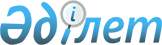 2012-2014 жылдарға арналған Жақсы ауданының бюджеті туралы
					
			Күшін жойған
			
			
		
					Ақмола облысы Жақсы аудандық мәслихатының 2011 жылғы 9 желтоқсандағы № С-38-2 шешімі. Ақмола облысы Жақсы ауданының Әділет басқармасында 2012 жылғы 9 қаңтарда № 1-13-143 тіркелді. Қолданылу мерзімінің аяқталуына байланысты күші жойылды - (Ақмола облысы Жақсы аудандық мәслихатының 2013 жылғы 17 маусымдағы № 120 хатымен)      Ескерту. Қолданылу мерзімінің аяқталуына байланысты күші жойылды - (Ақмола облысы Жақсы аудандық мәслихатының 17.06.2013 № 120 хатымен).

      Қазақстан Республикасының 2008 жылғы 4 желтоқсандағы Бюджет кодексінің 75 бабының 2 тармағына, «Қазақстан Республикасындағы жергілікті мемлекеттік басқару туралы және өзін-өзі басқару туралы» Қазақстан Республикасының 2001 жылғы 23 қаңтардағы Заңының 6 бабының 1 тармағының 1) тармақшасына сәйкес, Жақсы аудандық мәслихаты 

ШЕШІМ ЕТТІ:



      1. 2012-2014 жылдарға арналған аудандық бюджетті 1, 2 және  3 қосымшаларғасәйкес оның ішінде 2012 жылға арналған келесі көлемде бекітілсін:



      1) түсімдер – 2459562,9 оның ішінде:

      салықтық түсімдер – 310401 мың теңге;

      салықтық емес түсімдер – 13790,8 мың теңге;

      негізгі капиталды сатудан түсетін түсімдер – 1515 мың теңге;

      трансферттердің түсімдері – 2133856,1 мың теңге:



      2) шығындар – 2536049,1 мың теңге;



      3) таза бюджеттік несиелендіру – 9799,1 мың теңге, оның ішінде:

      бюджеттік кредиттер – 13147,1 мың теңге;

      бюджеттік кредиттерді жабу – - 3348 мың теңге;



      4) қаржы активтермен жасалатын операциялары бойынша сальдо – 0 мың теңге, оның ішінде;

      қаржы активтерін сатып алу – 0 мың теңге;

      қаржылық активтерді сатудан мемлекет түсімдері – 0 мың тенге;



      5) бюджеттің тапшылығы – - 86285,3 мың теңге;



      6) бюджеттің тапшылығын қаржыландыру (профицитті пайдалану) – 86285,3 мың теңге;

      Ескерту. 1 тармақ жаңа редакцияда - Ақмола облысы Жақсы аудандық мәслихатының 2012.05.12 № 5ВС-11-1 (2012.01.01 бастап қолданысқа енгізіледі) шешімімен.



      2. Келесі көздердің есебінен аудан бюджетінің кірістері бекітілсін:

      1) салықтық түсімдерден, оның ішінде:

      төлем көзінен салық салынбайтын табыстардан ұсталатын жеке табыс салығы;

      әлеуметтік салық;

      заңды тұлғалардың және жеке кәсіпкерлердің мүлкіне салынатын салық;

      жеке тұлғалардың мүлкіне салынатын салық;

      елді мекендер жерлеріне жеке тұлғалардан алынатын жер салығы;

      өнеркәсіп, көлік, байланыс, қорғаныс жеріне және ауыл шаруашылығы арналмаған өзге де жерге салынатын жер салығы;

      елді мекендер жерлеріне, заңды тұлғалардан, жеке кәсіпкерлерден, жеке нотариустар мен адвокаттардан алынатын жер салығы;

      заңды тұлғалардың көлік құралдарына салынатын салық;

      жеке тұлғалардың көлік құралдарына салынатын салық;

      бірыңғай жер салығы;

      акциздер;

      жер учаскелерін пайдаланғаны үшін төлем;

      жеке кәсіпкерлерді мемлекеттік тіркегені үшін алынатын алым;

      жекелеген қызмет түрлерімен айналысу құқығы үшін лицензиялық 

алым;

      заңды тұлғаларды мемлекеттік тіркегені және филиалдар мен өкілеттерді есептік тіркегені, сондай-ақ оларды қайта тіркегені үшін алым;

      жылжымалы мүлікті кепілдікке салуды мемлекеттік тіркегені 

және кеменің немесе жасалып жатқан кеменің ипотекасы үшін алынатын 

алым;

      көлік құралдарын мемлекеттік тіркегені, сондай-ақ оларды қайта тіркегені үшін алым;

      жылжымайтын мүлікке және олармен мәміле жасау құқығын мемлекеттік тіркегені үшін алынатын алым;

      жергілікті маңызы бар және елді мекендердегі жалпы пайдаланудағы автомобиль жолдарының бөлу жолағында сыртқы (көрнекі) жарнамаларды орналастырғаны үшін алынатын төлем;

      мемлекеттік баж;

      2) салықтық емес түсімдерден, оның ішінде:

      коммуналдық меншігіндегі акциялардың мемлекеттік пакеттеріне дивидендтер;

      коммуналдық меншігіндегі мүлікті жалға беруден түсетін кірістер;

      жергілікті бюджеттен қаржыландырылатын, мемлекеттік мекемелер көрсететін қызметтерді сатудан түсетін түсімдер;

      жергілікті мемлекеттік органдар салатын әкімшілік айыппұлдар, өсімпұлдар, санкциялар, өндіріп алулар;

      жергілікті бюджетке түсетін салықтық емес басқа да түсімдер;

      3) негізгі капиталды сатудан түсетін түсімдер:

      жер учаскелерін сатудан түсетін түсімдер;

      жер учаскелерін жолдау құқықтарын сатуға төлеу;

      4) трансферттердің түсімдері, оның ішінде:

      ағымдағы нысаналы трансферттер;

      нысаналы даму трансферттері;

      субвенциялар.



      3. 2012 жылға арналған аудандық бюджетте облыстық бюджеттен трансферттер қарастырылғаны ескерілсін, оның ішінде, 1409896 мың теңге сомасындағы субвенциялар.



      4. 2012 жылға арналған аудандық бюджетте республикалық бюджеттен нысаналы трансферттер түсімдері 4 қосымшаға сәйкес қарастырылғаны ескерілсін.



      5. 2012 жылға арналған аудандық бюджетте облыстық бюджеттен нысаналы трансферттер 5 қосымшаға сәйкес қарастырылғаны ескерілсін.



      6. 2012 жылға аудан бюджетінен республикалық бюджетке бюджеттік несиелерді өтеуге 3348 мың теңге қарастырылғаны ескерілсін.

      Ескерту. 6 тармақ жаңа редакцияда - Ақмола облысы Жақсы аудандық мәслихатының 2012.05.12 № 5ВС-11-1 (2012.01.01 бастап қолданысқа енгізіледі) шешімімен.



      7. алынып тасталды - Ақмола облысы Жақсы аудандық мәслихатының 2012.11.08 № 5ВС-10-1 (2012.01.01 бастап қолданысқа енгізіледі) шешімімен.



      8. Лауазымдық жалақысын және тарифтік ставкасына кемінде жиырма бес пайызға көтеруге құқылы ауылдық (селолық) жерлерде жұмыс істейтін білім беру, мәдениет, әлеуметтік қамтамасыз ету мамандары, қалалық жағдайларда осындай жұмыс түрлерімен айналысатын мамандарына облыстық мәслихатымен келісілген тізіміне сәйкес тағайындалсын.



      9. 2012 жылғы арналған аудандық бюджеттін атқарылу процесінде секвестрленуге жатпайтын бюджеттік бағдарламалардың тізбесі 6 қосымшаға сәйкес бекітілсін.



      10. Ауданның бюджетінде әр ауыл (село), ауылдық (селолық) округтерінің бюджеттік бағдарламалары 7 қосымшаға сәйкес қарастырылғаны ескерілсін.



      11. Осы шешім Ақмола облысының Әділет департаментінде мемлекеттік тіркелген күннен бастап күшіне енеді және 2012 жылдың 1 қаңтарынан бастап қолданысқа енгізіледі.      Жақсы аудандық мәслихатының

      сессия төрағасы                            Б.Жанәділов      Жақсы аудандық

      мәслихатының хатшысы                       Б.Жанәділов      КЕЛІСІЛГЕН      Жақсы ауданының әкімі                      И.Қабдуғалиев      «Жақсы ауданының экономика

      және қаржы бөлімі»

      мемлекеттік мекемесінің бастығы            Қ.Дүзелбаев

Жақсы аудандық мәслихатының

2011 жылғы 9 желтоқсандағы

№ С-38-2 шешіміне     

1 қосымша              Ескерту. 1 қосымша жаңа редакцияда - Ақмола облысы Жақсы аудандық мәслихатының 2012.05.12 № 5ВС-11-1 (2012.01.01 бастап қолданысқа енгізіледі) шешімімен.

Жақсы аудандық мәслихатының

2011 жылғы 9 желтоқсандағы

№ С-38-2 шешіміне 2 қосымша

Жақсы аудандық мәслихатының

2011 жылғы 9 желтоқсандағы

№ С-38-2 шешіміне 3 қосымша

Жақсы аудандық мәслихатының

2011 жылғы 9 желтоқсандағы

№ С-38-2 шешіміне 4 қосымша 2012 жылға арналған республикалық

бюджеттен берілетін нысаналы трансферттер      Ескерту. 4 қосымша жаңа редакцияда - Ақмола облысы Жақсы аудандық мәслихатының 2012.05.12 № 5ВС-11-1 (2012.01.01 бастап қолданысқа енгізіледі) шешімімен.

Жақсы аудандық мәслихатының

2011 жылғы 9 желтоқсандағы

№ С-38-2 шешіміне 5 қосымша 2012 жылға арналған аудандар

(облыстық маңызы бар қалалар)

бюджеттерiне нысаналы трансферттер      Ескерту. 5 қосымша жаңа редакцияда - Ақмола облысы Жақсы аудандық мәслихатының 2012.09.25 № 5 ВС-9-1 (2012.01.01 бастап қолданысқа енгізіледі) шешімімен

Жақсы аудандық мәслихатының

2011 жылғы 9 желтоқсандағы

№ С-38-2 шешіміне 6 қосымша 2012 жылға арналған аудандық

бюджеттің атқарылу процесінде

секвестрленуге жатпайтын бюджеттік

бағдарламалардың тізбесі

Жақсы аудандық мәслихатының

2011 жылғы 9 желтоқсандағы

№ С-38-2 шешіміне 7 қосымша 

2012 жылға арналған кент, ауыл (село)

ауылдық (селолық) округтерінің бюджеттік

бағдарламалардың тізбесі      Ескерту. 7 қосымша жаңа редакцияда - Ақмола облысы Жақсы аудандық мәслихатының 2012.11.08 № 5ВС-10-1 (2012.01.01 бастап қолданысқа енгізіледі) шешімімен.
					© 2012. Қазақстан Республикасы Әділет министрлігінің «Қазақстан Республикасының Заңнама және құқықтық ақпарат институты» ШЖҚ РМК
				СанатыСанатыСанатыСанатыСомаСыныбыСыныбыСыныбыСомаІшкі сыныбыІшкі сыныбыСомаАТАУЫСомаI. ТҮСІМДЕР2459562,91Салықтық түсімдер31040101Табыс салығы100982Жеке табыс салығы1009803Әлеуметтік салық149211Әлеуметтік салық14921104Меншікке салынатын салықтар1399291Мүлікке салынатын салықтар1062373Жер салығы18934Көлік құралдарына салынатын салық232995Бірыңғай жер салығы850005Тауарларға, жұмыстарға және қызметтерге салынатын iшкi салықтар96282Акциздер11233Табиғи және басқа да ресурстарды пайдаланғаны үшін түсетін түсімдер45234Кәсіпкерлік және кәсіби қызметті жүргізгені үшін алынатын алымдар398208Заңдық мәнді іс-әрекеттерді жасағаны және (немесе) оған уәкілеттігі бар мемлекеттік органдар немесе лауазымды адамдар құжаттар бергені үшін алынатын міндетті төлемдер15351Мемлекеттік баж15352Салықтық емес түсімдер13790,801Мемлекеттік меншіктен түсетін кірістер823,81Мемлекеттік кәсіпорындардың таза кірісі бөлігінің түсімдері4873Мемлекет меншігіндегі акциялардың мемлекеттік пакеттеріне дивидендтер05Мемлекет меншігіндегі мүлікті жалға беруден түсетін кірістер3327Мемлекеттік бюджеттен берілген кредиттер бойынша сыйақылар4,802Мемлекеттік бюджеттен қаржыландырылатын мемлекеттік мекемелердің тауарларды (жұмыстарды, қызметтерді) өткізуінен түсетін түсімдер01Мемлекеттік бюджеттен қаржыландырылатын мемлекеттік мекемелердің тауарларды (жұмыстарды, қызметтерді) өткізуінен түсетін түсімдер004Мемлекеттік бюджеттен қаржыландырылатын, сондай-ақ Қазақстан Республикасы Ұлттық Банкінің бюджетінен (шығыстар сметасынан) ұсталатын және қаржыландырылатын мемлекеттік мекемелер салатын айыппұлдар, өсімпұлдар, санкциялар, өндіріп алулар121871Мұнай секторы ұйымдарынан түсетін түсімдерді қоспағанда, мемлекеттік бюджеттен қаржыландырылатын, сондай-ақ Қазақстан Республикасы Ұлттық Банкінің бюджетінен (шығыстар сметасынан) ұсталатын және қаржыландырылатын мемлекеттік мекемелер салатын айыппұлдар, өсімпұлдар, санкциялар, өндіріп алулар1218706Басқа да салықтық емес түсімдер7801Басқа да салықтық емес түсімдер7803Негізгі капиталды сатудан түсетін түсімдер15151Мемлекеттік мекемелерге бекітілген мемлекеттік мүлікті сату110603Жерді және материалдық емес активтерді сату4091Жерді сату4092Материалдық емес активтерді сату04Трансферттердің түсімдері2133856,102Мемлекеттiк басқарудың жоғары тұрған органдарынан түсетiн трансферттер2133856,12Облыстық бюджеттен түсетін трансферттер2133856,1Функционалдық топФункционалдық топФункционалдық топФункционалдық топ2012 жылБюджеттік бағдарламалардың әкімшісіБюджеттік бағдарламалардың әкімшісіБюджеттік бағдарламалардың әкімшісі2012 жылБағдарламаБағдарлама2012 жылАТАУЫ2012 жылII. ШЫҒЫНДАР2536049,101Жалпы сипаттағы мемлекеттік қызметтер202756,3112Аудан (облыстық маңызы бар қала) мәслихатының аппараты11826,9001Аудан (облыстық маңызы бар қала) мәслихатының қызметін қамтамасыз ету жөніндегі қызметтер11826,9122Аудан (облыстық маңызы бар қала) әкімінің аппараты60056,3001Аудан (облыстық маңызы бар қала) әкімінің қызметін қамтамасыз ету жөніндегі қызметтер42835,3002Ақпараттық жүйелер құру4187,2003Мемлекеттік органдардың күрделі шығыстары13033,8123Қаладағы аудан, аудандық маңызы бар қала, кент, ауыл (село), ауылдық (селолық) округ әкімінің аппараты112114,1001Қаладағы аудан, аудандық маңызы бар қаланың, кент, ауыл (село), ауылдық (селолық) округ әкімінің қызметін қамтамасыз ету жөніндегі қызметтер111681,1022Мемлекеттік органдардың күрделі шығыстары433,0459Ауданның (облыстық маңызы бар қаланың) экономика және қаржы бөлімі18759,0001Экономикалық саясатты, қалыптастыру мен дамыту, мемлекеттік жоспарлау ауданның (облыстық маңызы бар қаланың) бюджеттік атқару және коммуналдық меншігін басқару саласындағы мемлекеттік саясатты іске асыру жөніндегі қызметтер17961002Ақпараттық жүйелер құру354003Салық салу мақсатында мүлікті бағалауды жүргізу198,0010Жекешелендіру, коммуналдық меншікті басқару, жекешелендіруден кейінгі қызмет және осыған байланысты дауларды реттеу100,0015Мемлекеттік органның күрделі шығыстары146,002Қорғаныс3682,5122Аудан (облыстық маңызы бар қала) әкімінің аппараты3682,5005Жалпыға бірдей әскери міндетті атқару шеңберіндегі іс-шаралар3090,0006Аудан (облыстық маңызы бар қала) ауқымындағы төтенше жағдайлардың алдын алу және жою592,5003Қоғамдық тәртіп, қауіпсіздік, құқықтық, сот, қылмыстық-атқару қызметі767,0458Ауданның (облыстық маңызы бар қаланың) тұрғын үй-коммуналдық шаруашылығы, жолаушылар көлігі және автомобиль жолдары бөлімі767,0021Елдi мекендерде жол қозғалысы қауiпсiздiгін қамтамасыз ету767,004Білім беру бөлімі1319673,2464Ауданның (облыстық маңызы бар қаланың) білім бөлімі1316087,2001Жергілікті деңгейде білім беру саласындағы мемлекеттік саясатты іске асыру жөніндегі қызметтер6967,0003Жалпы білім беру1080321,5004Ауданның (облыстық маңызы бар қаланың) мемлекеттік білім беру мекемелерінде білім беру жүйесін ақпараттандыру3127,6005Ауданның (облыстық маңызы бар қаланың) мемлекеттік білім беру мекемелер үшін оқулықтар мен оқу-әдiстемелiк кешендерді сатып алу және жеткізу12174,0006Балаларға қосымша білім беру22507,1009Мектепке дейінгі тәрбиелеу мен оқытуды қамтамасыз ету51144,0015Республикалық бюджеттен берілетін трансферттер есебінен жетім баланы (жетім балаларды) және ата-аналарының қамқорынсыз қалған баланы (балаларды) күтіп-ұстауға асыраушыларына ай сайынғы ақшалай қаражат төлемдері7934,0018Кәсіптік оқытуды ұйымдастыру11218,5020Республикалық бюджеттен берілетін трансферттер есебінен үйде оқытылатын мүгедек балаларды жабдықпен, бағдарламалық қамтыммен қамтамасыз ету2400,0021Республикалық бюджеттен берілетін нысаналы трансферттер есебінен жалпы үлгідегі, арнайы (түзету), дарынды балалар үшін мамандандырылған, жетім балалар мен ата-аналарының қамқорынсыз қалған балалар үшін балабақшалар, шағын орталықтар, мектеп интернаттары, кәмелеттік жасқа толмағандарды бейімдеу орталықтары тәрбиешілеріне біліктілік санаты үшін қосымша ақының мөлшерін ұлғайту185,0040Білім берудің мектепке дейінгі мекемелеріндегі мемлекеттік білім берудің тапсырысын іске асыру19769,0063Республикалық бюджеттен берілетін нысаналы трансферттер есебінен "Назарбаев зияткерлік мектептері ДБҰ-ның оқу бағдарламасы бойынша біліктілікті арттырудан өткен мұғалімдерге еңбекақыны арттыру0,0064Республикалық бюджеттен берілетін нысаналы трансферттер есебінен жалпы үлгідегі, арнайы (түзету), дарынды балалар үшін мамандандырылған, жетім балалар мен ата-аналарының қамқорынсыз қалған балалар үшін балабақшалар, шағын орталықтар, мектеп интернаттары, кәмелеттік жасқа толмағандарды бейімдеу орталықтары тәрбиешілеріне біліктілік санаты үшін қосымша ақының мөлшерін ұлғайту16240,0067Ведомстволық бағыттағы мемлекеттік мекемелерінің және ұйымдарының күрделі шығыстары82099,5467Ауданның (облыстық маңызы бар қаланың) құрылыс бөлімі3586,0037Білім беру объектілерін салу және реконструкциялау3586,006Әлеуметтік көмек және әлеуметтік қамсыздандыру100202,0451Ауданның (облыстық маңызы бар қаланың) жұмыспен қамту және әлеуметтік бағдарламалар бөлімі100202,0001Жергілікті деңгейде халық үшін әлеуметтік бағдарламаларды жұмыспен қамтуды қамтамасыз етуді іске асыру саласындағы мемлекеттік саясатты іске асыру жөніндегі қызметтер17588,3002Еңбекпен қамту бағдарламасы32041,1005Мемлекеттік атаулы әлеуметтік көмек836,8006Тұрғын үй көмегі6852,0007Жергілікті өкілетті органдардың шешімі бойынша мұқтаж азаматтардың жекелеген топтарына әлеуметтік көмек10915,6010Үйден тәрбиеленіп оқытылатын мүгедек балаларды материалдық қамтамасыз ету413,8011Жәрдемақыларды және басқа да әлеуметтік төлемдерді есептеу, төлеу мен жеткізу бойынша қызметтерге ақы төлеу584,0012Ақпараттық жүйелер құру371,4014Мұқтаж азаматтарға үйде әлеуметтiк көмек көрсету11177,001618 жасқа дейінгі балаларға мемлекеттік жәрдемақылар5441,0017Мүгедектерді оңалту жеке бағдарламасына сәйкес, мұқтаж мүгедектерді міндетті гигиеналық құралдармен қамтамасыз етуге, және ымдау тілі мамандарының, жеке көмекшілердің қызмет көрсету2202,0021Мемлекеттік органның күрделі шығыстары1660,0023Жұмыспен қамту орталықтарының қызметін қамтамасыз ету10119,007Тұрғын үй – коммуналдық шаруашылығы670111,2467Ауданның (облыстық маңызы бар қаланың) құрылыс бөлімі513021,0003Мемлекеттік коммуналдық тұрғын үй қорының тұрғын үйін жобалау, салу және (немесе) сатып алу43529,0004Инженерлік коммуникациялық инфрақұрылымды жобалау, дамыту, жайластыру және (немесе) сатып алу21710,0006Сумен жабдықтау және су бұру жүйесін дамыту447782,0074Жұмыспен қамту 2020 бағдарламасының екінші бағыты шеңберінде жетіспейтін инженерлік-коммуникациялық инфрақұрылымды дамытуға мен жайластыруға0,0464Ауданның (облыстық маңызы бар қаланың) білім бөлімі37200,0026Жұмыспен қамту-2020 бағдарламасы бойынша ауылдық елді мекендерді дамыту шеңберінде объектілерді жөндеу37200,0123Қаладағы аудан, аудандық маңызы бар қала, кент, ауыл (село), ауылдық (селолық) округ әкімінің аппараты11492,7008Елді мекендердің көшелерін жарықтандыру5975,8009Елді мекендердің санитариясын қамтамасыз ету186,0011Елді мекендерді абаттандыру мен көгалдандыру1466,0014Елді мекендерді сумен жабдықтауды ұйымдастыру3864,9458Ауданның (облыстық маңызы бар қаланың) тұрғын үй-коммуналдық шаруашылығы, жолаушылар көлігі және автомобиль жолдары бөлімі108397,5003Мемлекеттік тұрғын үй қорының сақталуын ұйымдастыру49.6012Сумен жабдықтау және су бөлу жүйесінің қызмет етуі73513,0015Елдi мекендердің көшелерiн жарықтандыру25362,0016Елді мекендердің санитариясын қамтамасыз ету2861,0018Елді мекендерді абаттандыру және көгалдандыру1450,0026Ауданның (облыстық маңызы бар қаланың) коммуналдық меншігіндегі жылу жүйелерін қолдануды ұйымдастыру5161,908Мәдениет, спорт, туризм және ақпараттық кеңістік102254,0455Ауданның (облыстық маңызы бар қаланың) мәдениет және тілдерді дамыту бөлімі74765,1001Жергілікті деңгейде тілдерді және мәдениетті дамыту саласындағы мемлекеттік саясатты іске асыру жөніндегі қызметтер5045,0003Мәдени – демалыс жұмысын қолдау32109,1006Аудандық (қалалық) кітапханалардың жұмыс істеуі23862,0007Мемлекеттік тілді және Қазақстан халықтарының басқа да тілдерін дамыту4716,0032Ведомстволық бағыныстағы мемлекеттік мекемелерінің және ұйымдарының күрделі шығыстары9033,0456Ауданның (облыстық маңызы бар қаланың) ішкі саясат бөлімі11893,6001Жергілікті деңгейде ақпарат, мемлекеттілікті нығайту және азаматтардың әлеуметтік сенімділігін қалыптастыру саласында мемлекеттік саясатты іске асыру жөніндегі қызметтер6474,2002Газеттер мен журналдар арқылы мемлекеттік ақпараттық саясат жүргізу жөніндегі қызметтер4091,0003Жастар саясаты саласында іс-шараларды іске асыру772,0006Мемлекеттік органның күрделі шығыстары556,4465Ауданның (облыстық маңызы бар қаланың) дене шынықтыру және спорт бөлімі11305,6001Жергілікті деңгейде дене шынықтыру және спорт саласындағы мемлекеттік саясатты іске асыру жөніндегі қызметтер6649,2004Мемлекеттік органның күрделі шығыстары301,8006Аудандық (облыстық маңызы бар қалалық) деңгейде спорттық жарыстар өткізу1444,1007Әртүрлі спорт түрлері бойынша аудан (облыстық маңызы бар қала) құрама командаларының мүшелерін дайындау және олардың облыстық спорт жарыстарына қатысуы2910,5467Ауданның (облыстық маңызы бар қаланың) құрылыс бөлімі4289,7008Cпорт және туризм объектілерін дамыту4289,710Ауыл, су, орман, балық шаруашылығы, ерекше қорғалатын табиғи аумақтар, қоршаған ортаны және жануарлар дүниесін қорғау, жер қатынастары39688,2477Ауданның (облыстық маңызы бар қаланың) ауыл шаруашылығы және жер қатынастар бөлімі16594,2001Жергілікті деңгейде ауыл шаруашылығы және жер қатынастары саласындағы мемлекеттік саясатты іске асыру жөніндегі қызметтер14870,3003Мемлекеттік органның күрделі шығыстары159,9010Жердi аймақтарға бөлу жөнiндегi жұмыстарды ұйымдастыру1564,0459Ауданның (облыстық маңызы бар қаланың) экономика және қаржы бөлімі3358,0099Мамандарды әлеуметтік қолдау жөніндегі шараларды іске асыру3358,0473Ауданның (облыстық маңызы бар қаланың) ветеринария бөлімі19736,0001Жергілікті деңгейде ветеринария саласындағы мемлекеттік саясатты іске асыру жөніндегі қызметтер7887,3003Мемлекеттік органның күрделі шығыстары1609,7007Қаңғыбас иттер мен мысықтарды аулауды және жоюды ұйымдастыру500,0011Эпизоотияға қарсы іс-шаралар жүргізу9739,011Өнеркәсіп, сәулет, қала құрылысы және құрылыс қызметі27237,8467Ауданның (облыстық маңызы бар қаланың) құрылыс бөлімі8086001Жергілікті деңгейде құрылыс саласындағы мемлекеттік саясатты іске асыру жөніндегі қызметтер7820,0017Мемлекеттік органның күрделі шығыстары266,0468Ауданның (облыстық маңызы бар қаланың) сәулет және қала құрылысы бөлімі19151,8001Жергілікті деңгейде сәулет және қала құрылысы саласындағы мемлекеттік саясатты іске асыру жөніндегі қызметтер5151,8003Ауданның қала құрылысы даму аумағын және елді мекендердің бас жоспарлары схемаларын әзірлеу14000,012Көлік және коммуникация39250,4123Қаладағы аудан, аудандық маңызы бар қала, кент, ауыл (село), ауылдық (селолық) округ әкімінің аппараты7078,4013Аудандық маңызы бар қалаларда, кенттерде, ауылдарда (селоларда), ауылдық (селолық) округтерде автомобиль жолдарының жұмыс істеуін қамтамасыз ету7078,4458Ауданның (облыстық маңызы бар қаланың) тұрғын үй-коммуналдық шаруашылығы, жолаушылар көлігі және автомобиль жолдары бөлімі32172,0023Автомобиль жолдарының жұмыс істеуін қамтамасыз ету32172,013Басқалар18013,2459Ауданның (облыстық маңызы бар қаланың) экономика және қаржы бөлімі0012Ауданның (облыстық маңызы бар қаланың) жергілікті атқарушы органының резерві0458Ауданның (облыстық маңызы бар қаланың) тұрғын үй-коммуналдық шаруашылығы, жолаушылар көлігі және автомобиль жолдары бөлімі11504,3001Жергілікті деңгейде тұрғын үй-коммуналдық шаруашылығы, жолаушылар көлігі және автомобиль жолдары саласындағы мемлекеттік саясатты іске асыру жөніндегі қызметтер8774,3040Республикалық бюджеттен нысаналы трансферттер есебінен «Өңірлерді дамыту» Бағдарламасы шеңберінде өңірлерді экономикалық дамытуға жәрдемдесу бойынша шараларды іске іске асыру2730,0469Ауданның (облыстық маңызы бар қаланың) кәсіпкерлік бөлімі6508,9001Жергілікті деңгейде кәсіпкерлік пен өнеркәсіпті дамыту саласындағы мемлекеттік саясатты іске асыру жөніндегі қызметтер6271,9003Кәсіпкерлік қызметті қолдау79,0004Мемлекеттік органның күрделі шығыстары158,014Борышқа қызмет көрсету4,8459Ауданның (облыстық маңызы бар қаланың) экономика және қаржы бөлімі4,8021Жергілікті атқарушы органдардың облыстық бюджеттен қарыздар бойынша сыйақылар мен өзге де төлемдерді төлеу бойынша4,815Трансферттер12408,5459Ауданның (облыстық маңызы бар қаланың) экономика және қаржы бөлімі12408,5006Нысаналы пайдаланылмаған (толық пайдаланылмаған) трансферттерді қайтару12408,5III. ТАЗА БЮДЖЕТТІК НЕСИЕЛЕНДІРУ9799,1Бюджеттік несиелер13147,110Ауыл, су, орман, балық шаруашылығы, ерекше қорғалатын табиғи аумақтар, қоршаған ортаны және жануарлар дүниесін қорғау, жер қатынастары13147,1459Ауданның (облыстық маңызы бар қаланың) экономика және қаржы бөлімі13147,1018Мамандарды әлеуметтік қолдау шараларын іске асыруға берілетін бюджеттік кредиттер13147,1Бюджеттік кредиттерді өтеу-33485Бюджеттік кредиттерді өтеу-33481Бюджеттік кредиттерді өтеу-3348001Мемлекеттік бюджеттен берілген бюджеттік кредиттерді өтеу-3348ІV. ҚАРЖЫ АКТИВТЕРІМЕН ЖАСАЛАТЫН ОПЕРАЦИЯЛАР БОЙЫНША САЛЬДО0Активтер алуға06Мемлекеттік қаржы активтерін сатудан түсетін түсімдер0Ауданның (облыстық маңызы бар қаланың) ветеринария бөліміV. БЮДЖЕТТІҢ ТАПШЫЛЫҒЫ-86285,3VI. БЮДЖЕТТІҢ ТАПШЫЛЫҒЫН ҚАРЖЫЛАНДЫРУ86 285,3СанатыСанатыСанатыСанатыСомаСыныбыСыныбыСыныбыСомаІшкі сыныбыІшкі сыныбыСомаI. ТҮСІМДЕР1742540,01Салықтық түсімдер304639,001Табыс салығы95212Жеке табыс салығы952103Әлеуметтік салық134226Әлеуметтік салық13422604Меншікке салынатын салықтар1454361Мүлікке салынатын салықтар1041953Жер салығы45854Көлік құралдарына салынатын салық264915Бірыңғай жер салығы1016505Тауарларға, жұмыстарға және қызметтерге салынатын iшкi салықтар136442Акциздер12023Табиғи және басқа да ресурстарды пайдаланғаны үшін түсетін түсімдер77624Кәсіпкерлік және кәсіби қызметті жүргізгені үшін алынатын алымдар468008Заңдық мәнді іс-әрекеттерді жасағаны және (немесе) оған уәкілеттігі бар мемлекеттік органдар немесе лауазымды адамдар құжаттар бергені үшін алынатын міндетті төлемдер18121Мемлекеттік баж18122Салықтық емес түсімдер1328901Мемлекеттік меншіктен түсетін кірістер10243Мемлекет меншігіндегі акциялардың мемлекеттік пакеттеріне дивидендтер65Мемлекет меншігіндегі мүлікті жалға беруден түсетін кірістер101802Мемлекеттік бюджеттен қаржыландырылатын мемлекеттік мекемелердің тауарларды (жұмыстарды, қызметтерді) өткізуінен түсетін түсімдер181Мемлекеттік бюджеттен қаржыландырылатын мемлекеттік мекемелердің тауарларды (жұмыстарды, қызметтерді) өткізуінен түсетін түсімдер1804Мемлекеттік бюджеттен қаржыландырылатын, сондай-ақ Қазақстан Республикасы Ұлттық Банкінің бюджетінен (шығыстар сметасынан) ұсталатын және қаржыландырылатын мемлекеттік мекемелер салатын айыппұлдар, өсімпұлдар, санкциялар, өндіріп алулар119601Мұнай секторы ұйымдарынан түсетін түсімдерді қоспағанда, мемлекеттік бюджеттен қаржыландырылатын, сондай-ақ Қазақстан Республикасы Ұлттық Банкінің бюджетінен (шығыстар сметасынан) ұсталатын және қаржыландырылатын мемлекеттік мекемелер салатын айыппұлдар, өсімпұлдар, санкциялар, өндіріп алулар1196006Басқа да салықтық емес түсімдер2871Басқа да салықтық емес түсімдер2873Негізгі капиталды сатудан түсетін түсімдер607903Жерді және материалдық емес активтерді сату60791Жерді сату6000,02Материалдық емес активтерді сату794Трансферттердің түсімдері1418533,002Мемлекеттiк басқарудың жоғары тұрған органдарынан түсетiн трансферттер1418533,02Облыстық бюджеттен түсетін трансферттер1418533,0Функционалдық топФункционалдық топФункционалдық топФункционалдық топСомаБюджеттік бағдарламалардың әкімшісіБюджеттік бағдарламалардың әкімшісіБюджеттік бағдарламалардың әкімшісіСомаБағдарламаБағдарламаСомаАТАУЫСомаII. ШЫҒЫНДАР1742540,001Жалпы сипаттағы мемлекеттік қызметтер183450112Аудан (облыстық маңызы бар қала) мәслихатының аппараты11759,0001Аудан (облыстық маңызы бар қала) мәслихатының қызметін қамтамасыз ету жөніндегі қызметтер11759,0122Аудан (облыстық маңызы бар қала) әкімінің аппараты44739001Аудан (облыстық маңызы бар қала) әкімінің қызметін қамтамасыз ету жөніндегі қызметтер41722002Ақпараттық жүйелер құру3017123Қаладағы аудан, аудандық маңызы бар қала, кент, ауыл (село), ауылдық (селолық) округ әкімінің аппараты109102001Қаладағы аудан, аудандық маңызы бар қаланың, кент, ауыл (село), ауылдық (селолық) округ әкімінің қызметін қамтамасыз ету жөніндегі қызметтер109102459Ауданның (облыстық маңызы бар қаланың) экономика және қаржы бөлімі17850001Экономикалық саясатын, қалыптастыру мен дамыту, мемлекеттік жоспарлау ауданның (облыстық маңызы бар қаланың) бюджеттік атқару және коммуналдық меншігін басқару саласындағы мемлекеттік саясатты іске асыру жөніндегі қызметтер17494003Салық салу мақсатында мүлікті бағалауды жүргізу210015Мемлекеттік органның күрделі шығыстары14602Қорғаныс2563122Аудан (облыстық маңызы бар қала) әкімінің аппараты2563005Жалпыға бірдей әскери міндетті атқару шеңберіндегі іс-шаралар256304Білім беру1247351001Жергілікті деңгейде білім беру саласындағы мемлекеттік саясатты іске асыру жөніндегі қызметтер6895003Жалпы білім беру1131401004Ауданның (облыстық маңызы бар қаланың) мемлекеттік білім беру мекемелерінде білім беру жүйесін ақпараттандыру4581005Ауданның (облыстық маңызы бар қаланың) мемлекеттік білім беру мекемелер үшін оқулықтар мен оқу-әдiстемелiк кешендерді сатып алу және жеткізу13506006Балаларға қосымша білім беру25753009Мектепке дейінгі тәрбиелеу мен оқытуды қамтамасыз ету53817018Кәсіптік оқытуды ұйымдастыру1139806Әлеуметтік көмек және әлеуметтік қамсыздандыру85558451Ауданның (облыстық маңызы бар қаланың) жұмыспен қамту және әлеуметтік бағдарламалар бөлімі85558001Жергілікті деңгейде халық үшін әлеуметтік бағдарламаларды жұмыспен қамтуды қамтамасыз етуді іске асыру саласындағы мемлекеттік саясатты іске асыру жөніндегі қызметтер17296002Еңбекпен қамту бағдарламасы28236005Мемлекеттік атаулы әлеуметтік көмек1490006Тұрғын үй көмегі6684007Жергілікті өкілетті органдардың шешімі бойынша мұқтаж азаматтардың жекелеген топтарына әлеуметтік көмек9846010Үйден тәрбиеленіп оқытылатын мүгедек балаларды материалдық қамтамасыз ету374011Жәрдемақыларды және басқа да әлеуметтік төлемдерді есептеу, төлеу мен жеткізу бойынша қызметтерге ақы төлеу647014Мұқтаж азаматтарға үйде әлеуметтiк көмек көрсету1024301618 жасқа дейінгі балаларға мемлекеттік жәрдемақылар9045017Мүгедектерді оңалту жеке бағдарламасына сәйкес, мұқтаж мүгедектерді міндетті гигиеналық құралдармен қамтамасыз етуге, және ымдау тілі мамандарының, жеке көмекшілердің қызмет көрсету169707Тұрғын үй–коммуналдық шаруашылығы25423123Қаладағы аудан, аудандық маңызы бар қала, кент, ауыл (село), ауылдық (селолық) округ әкімінің аппараты7121008Елді мекендердің көшелерін жарықтандыру5370009Елді мекендердің санитариясын қамтамасыз ету197011Елді мекендерді абаттандыру мен көгалдандыру1554458Ауданның (облыстық маңызы бар қаланың) тұрғын үй-коммуналдық шаруашылығы, жолаушылар көлігі және автомобиль жолдары бөлімі18302012Сумен жабдықтау және су бөлу жүйесінің қызмет етуі5539015Елдi мекендердің көшелерiн жарықтандыру0016Елді мекендердің санитариясын қамтамасыз ету2207018Елді мекендерді абаттандыру және көгалдандыру1055608Мәдениет, спорт, туризм және ақпараттық кеңістік83872455Ауданның (облыстық маңызы бар қаланың) мәдениет және тілдерді дамыту бөлімі62188001Жергілікті деңгейде тілдерді және мәдениетті дамыту саласындағы мемлекеттік саясатты іске асыру жөніндегі қызметтер5504003Мәдени – демалыс жұмысын қолдау29146006Аудандық (қалалық) кітапханалардың жұмыс істеуі22812007Мемлекеттік тілді және Қазақстан халықтарының басқа да тілдерін дамыту4726456Ауданның (облыстық маңызы бар қаланың) ішкі саясат бөлімі10614001Жергілікті деңгейде ақпарат, мемлекеттілікті нығайту және азаматтардың әлеуметтік сенімділігін қалыптастыру саласында мемлекеттік саясатты іске асыру жөніндегі қызметтер5994002Газеттер мен журналдар арқылы мемлекеттік ақпараттық саясат жүргізу жөніндегі қызметтер4336003Жастар саясаты саласында іс-шараларды іске асыру284465Ауданның (облыстық маңызы бар қаланың) дене шынықтыру және спорт бөлімі11070001Жергілікті деңгейде дене шынықтыру және спорт саласындағы мемлекеттік саясатты іске асыру жөніндегі қызметтер6624006Аудандық (облыстық маңызы бар қалалық) деңгейде спорттық жарыстар өткізу1532007Әртүрлі спорт түрлері бойынша ауданның (облыстық маңызы бар қала) құрама командаларының мүшелерін дайындау және олардың облыстық спорт жарыстарына қатысуы291410Ауыл, су, орман, балық шаруашылығы, ерекше қорғалатын табиғи аумақтар, қоршаған ортаны және жануарлар дүниесін қорғау, жер қатынастары23180477Ауданның (облыстық маңызы бар қаланың) ауыл шаруашылығы мен жер қатынастар бөлімі16384001Жергілікті деңгейде ауыл шаруашылығы және жер қатынастары саласындағы мемлекеттік саясатты іске асыру жөніндегі қызметтер14726010Жердi аймақтарға бөлу жөнiндегi жұмыстарды ұйымдастыру1658473Ауданның (облыстық маңызы бар қаланың) ветеринария бөлімі6796001Жергілікті деңгейде ветеринария саласындағы мемлекеттік саясатты іске асыру жөніндегі қызметтер679611Өнеркәсіп, сәулет, қала құрылысы және құрылыс қызметі20950467Ауданның (облыстық маңызы бар қаланың) құрылыс бөлімі7951001Жергілікті деңгейде құрылыс саласындағы мемлекеттік саясатты іске асыру жөніндегі қызметтер7951468Ауданның (облыстық маңызы бар қаланың) сәулет және қала құрылысы бөлімі12999001Жергілікті деңгейде сәулет және қала құрылысы саласындағы мемлекеттік саясатты іске асыру жөніндегі қызметтер5505003Ауданның қала құрылысы даму аумағын және елді мекендердің бас жоспарлары схемаларын әзірлеу749412Көлік және коммуникация49162123Қаладағы аудан, аудандық маңызы бар қала, кент, ауыл (село), ауылдық (селолық) округ әкімінің аппараты8315013Аудандық маңызы бар қалаларда, кенттерде, ауылдарда (селоларда), ауылдық (селолық) округтерде автомобиль жолдарының жұмыс істеуін қамтамасыз ету8315458Ауданның (облыстық маңызы бар қаланың) тұрғын үй-коммуналдық шаруашылығы, жолаушылар көлігі және автомобиль жолдары бөлімі40847023Автомобиль жолдарының жұмыс істеуін қамтамасыз ету4084713Басқалар21031459Ауданның (облыстық маңызы бар қаланың) экономика және қаржы бөлімі648012Ауданның (облыстық маңызы бар қаланың) жергілікті атқарушы органының резерві6480458Ауданның (облыстық маңызы бар қаланың) тұрғын үй-коммуналдық шаруашылығы, жолаушылар көлігі және автомобиль жолдары бөлімі8562001Жергілікті деңгейде тұрғын үй-коммуналдық шаруашылығы, жолаушылар көлігі және автомобиль жолдары саласындағы мемлекеттік саясатты іске асыру жөніндегі қызметтер8562469Ауданның (облыстық маңызы бар қаланың) кәсіпкерлік бөлімі5989001Жергілікті деңгейде кәсіпкерлік пен өнеркәсіпті дамыту саласындағы мемлекеттік саясатты іске асыру жөніндегі қызметтер5905003Кәсіпкерлік қызметті қолдау84III. ТАЗА БЮДЖЕТТІК НЕСИЕЛЕНДІРУ0Бюджеттік несиелер010Ауыл, су, орман, балық шаруашылығы, ерекше қорғалатын табиғи аумақтар,қоршаған ортаны және жануарлар дүниесін қорғау, жер қатынастары0459Ауданның (облыстық маңызы бар қаланың) экономика және қаржы бөлімі0018Мамандарды әлеуметтік қолдау шараларын іске асыруға берілетін бюджеттік кредиттер0Бюджеттік кредиттерді өтеу-33425Бюджеттік кредиттерді өтеу-33421Бюджеттік кредиттерді өтеу-3342001Мемлекеттік бюджеттен берілген бюджеттік кредиттерді өтеу-3342ІV. ҚАРЖЫ АКТИВТЕРІМЕН ЖАСАЛАТЫН ОПЕРАЦИЯЛАР БОЙЫНША САЛЬДО0V. БЮДЖЕТТІҢ ТАПШЫЛЫҒЫ0,0VI. БЮДЖЕТТІҢ ТАПШЫЛЫҒЫН ҚАРЖЫЛАНДЫРУ0,0СанатыСанатыСанатыСанатыСомаСыныбыСыныбыСыныбыСомаІшкі сыныбыІшкі сыныбыСомаАТАУЫСомаI. ТҮСІМДЕР1755280,01Салықтық түсімдер319993,001Табыс салығы101392Жеке табыс салығы1013903Әлеуметтік салық138449Әлеуметтік салық13844904Меншікке салынатын салықтар1549521Мүлікке салынатын салықтар1109683Жер салығы48134Көлік құралдарына салынатын салық283465Бірыңғай жер салығы1082505Тауарларға, жұмыстарға және қызметтерге салынатын iшкi салықтар145232Акциздер12793Табиғи және басқа да ресурстарды пайдаланғаны үшін түсетін түсімдер82604Кәсіпкерлік және кәсіби қызметті жүргізгені үшін алынатын алымдар498408Заңдық мәнді іс-әрекеттерді жасағаны және (немесе) оған уәкілеттігі бар мемлекеттік органдар немесе лауазымды адамдар құжаттар бергені үшін алынатын міндетті төлемдер19301Мемлекеттік баж19302Салықтық емес түсімдер1415301Мемлекеттік меншіктен түсетін кірістер10903Мемлекет меншігіндегі акциялардың мемлекеттік пакеттеріне дивидендтер65Мемлекет меншігіндегі мүлікті жалға беруден түсетін кірістер108402Мемлекеттік бюджеттен қаржыландырылатын мемлекеттік мекемелердің тауарларды (жұмыстарды, қызметтерді) өткізуінен түсетін түсімдер191Мемлекеттік бюджеттен қаржыландырылатын мемлекеттік мекемелердің тауарларды (жұмыстарды, қызметтерді) өткізуінен түсетін түсімдер1904Мемлекеттік бюджеттен қаржыландырылатын, сондай-ақ Қазақстан Республикасы Ұлттық Банкінің бюджетінен (шығыстар сметасынан) ұсталатын және қаржыландырылатын мемлекеттік мекемелер салатын айыппұлдар, өсімпұлдар, санкциялар, өндіріп алулар127391Мұнай секторы ұйымдарынан түсетін түсімдерді қоспағанда, мемлекеттік бюджеттен қаржыландырылатын, сондай-ақ Қазақстан Республикасы Ұлттық Банкінің бюджетінен (шығыстар сметасынан) ұсталатын және қаржыландырылатын мемлекеттік мекемелер салатын айыппұлдар, өсімпұлдар, санкциялар, өндіріп алулар1273906Басқа да салықтық емес түсімдер3051Басқа да салықтық емес түсімдер3053Негізгі капиталды сатудан түсетін түсімдер6384,003Жерді және материалдық емес активтерді сату6384,01Жерді сату6300,02Материалдық емес активтерді сату844Трансферттердің түсімдері1414750,002Мемлекеттiк басқарудың жоғары тұрған органдарынан түсетiн трансферттер1414750,02Облыстық бюджеттен түсетін трансферттер1414750,0Функционалдық топФункционалдық топФункционалдық топФункционалдық топСомаБюджеттік бағдарламалардың әкімшісіБюджеттік бағдарламалардың әкімшісіБюджеттік бағдарламалардың әкімшісіСомаБағдарламаБағдарламаСомаАТАУЫСомаII. ШЫҒЫНДАР1755280,001Жалпы сипаттағы мемлекеттік қызметтер185449112Аудан (облыстық маңызы бар қала) мәслихатының аппараты11869,0001Аудан (облыстық маңызы бар қала) мәслихатының қызметін қамтамасыз ету жөніндегі қызметтер11869,0122Аудан (облыстық маңызы бар қала) әкімінің аппараты45589001Аудан (облыстық маңызы бар қала) әкімінің қызметін қамтамасыз ету жөніндегі қызметтер42572002Ақпараттық жүйелер құру3017123Қаладағы аудан, аудандық маңызы бар қала, кент, ауыл (село), ауылдық (селолық) округ әкімінің аппараты110002001Қаладағы аудан, аудандық маңызы бар қаланың, кент, ауыл (село), ауылдық (селолық) округ әкімінің қызметін қамтамасыз ету жөніндегі қызметтер110002459Ауданның (облыстық маңызы бар қаланың) экономика және қаржы бөлімі17989001Экономикалық саясатын, қалыптастыру мен дамыту, мемлекеттік жоспарлау ауданның (облыстық маңызы бар қаланың) бюджеттік атқару және коммуналдық меншігін басқару саласындағы мемлекеттік саясатты іске асыру жөніндегі қызметтер17621003Салық салу мақсатында мүлікті бағалауды жүргізу222015Мемлекеттік органның күрделі шығыстары14602Қорғаныс2717122Аудан (облыстық маңызы бар қала) әкімінің аппараты2717005Жалпыға бірдей әскери міндетті атқару шеңберіндегі іс-шаралар271704Білім беру1247261,0001Жергілікті деңгейде білім беру саласындағы мемлекеттік саясатты іске асыру жөніндегі қызметтер7021003Жалпы білім беру1129545004Ауданның (облыстық маңызы бар қаланың) мемлекеттік білім беру мекемелерінде білім беру жүйесін ақпараттандыру4581005Ауданның (облыстық маңызы бар қаланың) мемлекеттік білім беру мекемелер үшін оқулықтар мен оқу-әдiстемелiк кешендерді сатып алу және жеткізу14316006Балаларға қосымша білім беру25802009Мектепке дейінгі тәрбиелеу мен оқытуды қамтамасыз ету54478018Кәсіптік оқытуды ұйымдастыру1151806Әлеуметтік көмек және әлеуметтік қамсыздандыру88897451Ауданның (облыстық маңызы бар қаланың) жұмыспен қамту және әлеуметтік бағдарламалар бөлімі88897001Жергілікті деңгейде халық үшін әлеуметтік бағдарламаларды жұмыспен қамтуды қамтамасыз етуді іске асыру саласындағы мемлекеттік саясатты іске асыру жөніндегі қызметтер17500002Еңбекпен қамту бағдарламасы29930005Мемлекеттік атаулы әлеуметтік көмек1480006Тұрғын үй көмегі7152007Жергілікті өкілетті органдардың шешімі бойынша мұқтаж азаматтардың жекелеген топтарына әлеуметтік көмек10535010Үйден тәрбиеленіп оқытылатын мүгедек балаларды материалдық қамтамасыз ету400011Жәрдемақыларды және басқа да әлеуметтік төлемдерді есептеу, төлеу мен жеткізу бойынша қызметтерге ақы төлеу518014Мұқтаж азаматтарға үйде әлеуметтiк көмек көрсету1025801618 жасқа дейінгі балаларға мемлекеттік жәрдемақылар9325017Мүгедектерді оңалту жеке бағдарламасына сәйкес, мұқтаж мүгедектерді міндетті гигиеналық құралдармен қамтамасыз етуге, және ымдау тілі мамандарының, жеке көмекшілердің қызмет көрсету179907Тұрғын үй–коммуналдық шаруашылығы31315123Қаладағы аудан, аудандық маңызы бар қала, кент, ауыл (село), ауылдық (селолық) округ әкімінің аппараты7556008Елді мекендердің көшелерін жарықтандыру5692009Елді мекендердің санитариясын қамтамасыз ету209011Елді мекендерді абаттандыру мен көгалдандыру1655458Ауданның (облыстық маңызы бар қаланың) тұрғын үй-коммуналдық шаруашылығы, жолаушылар көлігі және автомобиль жолдары бөлімі23759012Сумен жабдықтау және су бөлу жүйесінің қызмет етуі5872015Елдi мекендердің көшелерiн жарықтандыру0016Елді мекендердің санитариясын қамтамасыз ету2362018Елді мекендерді абаттандыру және көгалдандыру1552508Мәдениет, спорт, туризм және ақпараттық кеңістік85014455Ауданның (облыстық маңызы бар қаланың) мәдениет және тілдерді дамыту бөлімі62806001Жергілікті деңгейде тілдерді және мәдениетті дамыту саласындағы мемлекеттік саясатты іске асыру жөніндегі қызметтер5566003Мәдени – демалыс жұмысын қолдау29433006Аудандық (қалалық) кітапханалардың жұмыс істеуі22999007Мемлекеттік тілді және Қазақстан халықтарының басқа да тілдерін дамыту4808456Ауданның (облыстық маңызы бар қаланың) ішкі саясат бөлімі11003001Жергілікті деңгейде ақпарат, мемлекеттілікті нығайту және азаматтардың әлеуметтік сенімділігін қалыптастыру саласында мемлекеттік саясатты іске асыру жөніндегі қызметтер6106002Газеттер мен журналдар арқылы мемлекеттік ақпараттық саясат жүргізу жөніндегі қызметтер4596003Жастар саясаты саласында іс-шараларды іске асыру301465Ауданның (облыстық маңызы бар қаланың) дене шынықтыру және спорт бөлімі11205001Жергілікті деңгейде дене шынықтыру және спорт саласындағы мемлекеттік саясатты іске асыру жөніндегі қызметтер6492006Аудандық (облыстық маңызы бар қалалық) деңгейде спорттық жарыстар өткізу1624007Әртүрлі спорт түрлері бойынша ауданның (облыстық маңызы бар қала) құрама командаларының мүшелерін дайындау және олардың облыстық спорт жарыстарына қатысуы308910Ауыл, су, орман, балық шаруашылығы, ерекше қорғалатын табиғи аумақтар, қоршаған ортаны және жануарлар дүниесін қорғау, жер қатынастары23620477Ауданның (облыстық маңызы бар қаланың) ауыл шаруашылығы мен жер қатынастар бөлімі16671001Жергілікті деңгейде ауыл шаруашылығы және жер қатынастары саласындағы мемлекеттік саясатты іске асыру жөніндегі қызметтер14913010Жердi аймақтарға бөлу жөнiндегi жұмыстарды ұйымдастыру1758473Ауданның (облыстық маңызы бар қаланың) ветеринария бөлімі6949001Жергілікті деңгейде ветеринария саласындағы мемлекеттік саясатты іске асыру жөніндегі қызметтер694911Өнеркәсіп, сәулет, қала құрылысы және құрылыс қызметі21628467Ауданның (облыстық маңызы бар қаланың) құрылыс бөлімі8089001Жергілікті деңгейде құрылыс саласындағы мемлекеттік саясатты іске асыру жөніндегі қызметтер8089468Ауданның (облыстық маңызы бар қаланың) сәулет және қала құрылысы бөлімі13539001Жергілікті деңгейде сәулет және қала құрылысы саласындағы мемлекеттік саясатты іске асыру жөніндегі қызметтер5596003Ауданның қала құрылысы даму аумағын және елді мекендердің бас жоспарлары схемаларын әзірлеу794312Көлік және коммуникация47758123Қаладағы аудан, аудандық маңызы бар қала, кент, ауыл (село), ауылдық (селолық) округ әкімінің аппараты8817013Аудандық маңызы бар қалаларда, кенттерде, ауылдарда (селоларда), ауылдық (селолық) округтерде автомобиль жолдарының жұмыс істеуін қамтамасыз ету8817458Ауданның (облыстық маңызы бар қаланың) тұрғын үй-коммуналдық шаруашылығы, жолаушылар көлігі және автомобиль жолдары бөлімі38941023Автомобиль жолдарының жұмыс істеуін қамтамасыз ету3894113Басқалар21621459Ауданның (облыстық маңызы бар қаланың) экономика және қаржы бөлімі681012Ауданның (облыстық маңызы бар қаланың) жергілікті атқарушы органының резерві6810458Ауданның (облыстық маңызы бар қаланың) тұрғын үй-коммуналдық шаруашылығы, жолаушылар көлігі және автомобиль жолдары бөлімі8739001Жергілікті деңгейде тұрғын үй-коммуналдық шаруашылығы, жолаушылар көлігі және автомобиль жолдары саласындағы мемлекеттік саясатты іске асыру жөніндегі қызметтер8739469Ауданның (облыстық маңызы бар қаланың) кәсіпкерлік бөлімі6072001Жергілікті деңгейде кәсіпкерлік пен өнеркәсіпті дамыту саласындағы мемлекеттік саясатты іске асыру жөніндегі қызметтер5983003Кәсіпкерлік қызметті қолдау89Ш. ТАЗА БЮДЖЕТТІК НЕСИЕЛЕНДІРУ0Бюджеттік несиелер010Ауыл, су, орман, балық шаруашылығы, ерекше қорғалатын табиғи аумақтар,қоршаған ортаны және жануарлар дүниесін қорғау, жер қатынастары0459Ауданның (облыстық маңызы бар қаланың) экономика және қаржы бөлімі0018Мамандарды әлеуметтік қолдау шараларын іске асыруға берілетін бюджеттік кредиттер0Бюджеттік кредиттерді өтеу05Бюджеттік кредиттерді өтеу01Бюджеттік кредиттерді өтеу0001Мемлекеттік бюджеттен берілген бюджеттік кредиттерді өтеу0ІV. ҚАРЖЫ АКТИВТЕРІМЕН ЖАСАЛАТЫН ОПЕРАЦИЯЛАР БОЙЫНША САЛЬДО0V. БЮДЖЕТТІҢ ТАПШЫЛЫҒЫ0,0VI. БЮДЖЕТТІҢ ТАПШЫЛЫҒЫН ҚАРЖЫЛАНДЫРУ0,0АтауыСома12Барлығы621 559,0Ағымдағы нысаналы трансферттер119 075оның iшiнде:Ауданның ветеринария бөлімі9 739Эпизоотияға қарсы іс-шараларды жүргізуге9 739Ауданның экономика және қаржы бөлімі3 358Мамандарға әлеуметтiк қолдау шараларын көрсетуді iске асыруға3 358Ауданның тұрғын үй-коммуналдық шаруашылығы, жолаушылар көлігі және автомобиль жолдары бөлімі2 730"Өңiрлердi дамыту" бағдарламасы шеңберiнде жергiлiктi өзiн-өзi басқаруды мемлекеттiк қолдау2 730Ауданның жұмыспен қамту және әлеуметтік бағдарламалар бөлімі15 426Тұрғын үй көмегiн көрсетуге0Жұмыспен қамту 2020 бағдарламасының іс-шараларын іске асыруға, оның iшiнде:15 426жалақыны ішінара субсидиялауға5 037жастар тәжiрибесi929жұмыспен қамту орталықтарын құруға9 460Ауданның бiлiм беру бөлімі87 822Мектепке дейінгі білім беру ұйымдарында мемлекеттік білім беру тапсырысын іске асыруға19 769Қазақстан Республикасында бiлiм берудi дамытудың 2011-2020 жылдарға арналған мемлекеттiк бағдарламасын iске асыруға, оның ішінде:6 494негізгі орта және жалпы орта білім беретін мемлекеттік мекемелердегі физика, химия, биология кабинеттерін оқу жабдығымен жарақтандыруға4 094үйде оқитын мүгедек балаларды жабдықтармен, бағдарламалық қамтыммен қамтамасыз етуге2 400Жетім баланы (жетім балаларды) және ата-аналарының қамқорынсыз қалған баланы (балаларды) күтіп-ұстауға қамқоршыларға (қорғаншыларға) ай сайынғы ақшалай қаражаттарын төлеуге7 934Республикалық бюджеттен берілетін нысаналы трансферттер есебінен «Назарбаев зияткерлік мектептері» ДБҰ-ның оқу бағдарламалары бойынша біліктілікті арттырудан өткен мұғалімдерге еңбекақыны арттыру үшін0Мектеп мұғалімдеріне және мектепке дейінгі білім беру ұйымдары тәрбиешілеріне біліктілік санаты үшін қосымша ақының мөлшерін арттыруға16 425Ауылдық жерлердегі нысандарға абаттандыру және әлеуметтік инфрақұрылымдары және инженерлік-транспорттық, коммуналдық-инженерлік жөндеулер жүргізу37 200Дамытуға арналған нысаналы трансферттер495 203,0оның iшiнде:Ауданның құрылыс бөлімі495 203,0Мемлекеттік коммуналдық тұрғын үй қорының тұрғын үйлерін жобалауға, салуға және (немесе) алуға38 247Инженерлік коммуникациялық инфрақұрылымды жобалау, дамыту, жайластыру және (немесе) сатып алу үшін18 685Сумен жабдықтау жүйесін дамытуға438 271,0Жұмыспен қамту 2020 бағдарламасы аясында инжерелік-коммуникациялық инфрақұрылымдардың жетіспеушілігін жетілдіру және дамыту0Бюджеттік кредиттер7 281оның iшiнде:Ауданның экономика және қаржы бөлімі7 281Мамандарды әлеуметтiк қолдау шараларын iске асыруға берiлетiн бюджеттiк кредиттер7 281АтауыСома12Барлығы109 682,1Ағымдағы нысаналы трансферттер100 773,0оның iшiнде:2 470,02 470,0Ауданның бiлiм бөлімі28 637,0Бiлiм беру нысандарының күрделi жөндеуіне28 637,0Ауданның жұмыспен қамту және әлеуметтік бағдарламалар бөлімі4 191,5Ұлы Отан соғысына қатысқандарға және мүгедектерiне коммуналдық қызметтер көрсетуге арналған шығыстарды төлеу үшiн әлеуметтiк көмек көрсетуге500,4Ақмола облысының аз қамтылған отбасыларының колледждерде оқитын студенттерiнiң және Ақмола облысының селолық жерлердегi көп балалы отбасыларының оқу ақысын төлеуге3 691,1Ауданның тұрғын үй-коммуналдық шаруашылығы, жолаушылар көлігі және автомобиль жолдары бөлімі65 474,5Сумен қамтамасыз ету объектiлерiнiң күрделі жөндеуіне65 474,5Дамытуға арналған нысаналы трансферттер8909,1оның iшiнде:Ауданның құрылыс бөлімі8909,1Сумен жабдықтау жүйесін дамытуға8909,1II.ШЫҒЫНДАРБілім беруАудан (облыстық маңызы бар қала) білім беру бөліміЖалпы білім беруФункционалдық топФункционалдық топФункционалдық топФункционалдық топФункционалдық топСомаКіші функцияКіші функцияКіші функцияКіші функцияСомаБюджеттік бағдарламалардың әкімшісіБюджеттік бағдарламалардың әкімшісіБюджеттік бағдарламалардың әкімшісіСомаБағдарламаБағдарламаСома111123130 685,21123Жақсы ауданының Жақсы ауылы әкімінің аппараты19783,6001Қаладағы аудан, аудандық маңызы бар қаланың, кент, ауыл (село), ауылдық (селолық) округ әкімінің қызметін қамтамасыз ету жөніндегі қызметтер11520,1008Елді мекендердің көшелерін жарықтандыру3234,8011Елді мекендерді абаттандыру мен көгалдандыру535013Аудандық маңызы бар қалаларда, кенттерде, ауылдарда (селоларда), ауылдық (селолық) округтерде автомобиль жолдарының жұмыс істеуін қамтамасыз ету3139014Елді мекендерді сумен жабдықтауды ұйымдастыру1204,7022Мемлекеттік органның күрделі шығыстары1501123Жақсы ауданының Белағаш ауылы әкімінің аппараты7565001Қаладағы аудан, аудандық маңызы бар қаланың, кент, ауыл (село), ауылдық (селолық) округ әкімінің қызметін қамтамасыз ету жөніндегі қызметтер6560,8008Елді мекендердің көшелерін жарықтандыру586011Елді мекендерді абаттандыру мен көгалдандыру66013Аудандық маңызы бар қалаларда, кенттерде, ауылдарда (селоларда), ауылдық (селолық) округтерде автомобиль жолдарының жұмыс істеуін қамтамасыз ету185014Елді мекендерді сумен жабдықтауды ұйымдастыру167,21123Жақсы ауданының Беловод ауылдық округі әкімінің аппараты6736001Қаладағы аудан, аудандық маңызы бар қаланың, кент, ауыл (село), ауылдық (селолық) округ әкімінің қызметін қамтамасыз ету жөніндегі қызметтер6116,5011Елді мекендерді абаттандыру мен көгалдандыру66013Аудандық маңызы бар қалаларда, кенттерде, ауылдарда (селоларда), ауылдық (селолық) округтерде автомобиль жолдарының жұмыс істеуін қамтамасыз ету266014Елді мекендерді сумен жабдықтауды ұйымдастыру129,5022Мемлекеттік органның күрделі шығыстары1581123Жақсы ауданының Жаңа Қийма ауылдық округі әкімінің аппараты15137001Қаладағы аудан, аудандық маңызы бар қаланың, кент, ауыл (село), ауылдық (селолық) округ әкімінің қызметін қамтамасыз ету жөніндегі қызметтер12154,6008Елді мекендердің көшелерін жарықтандыру2017009Елдi мекендердiң санитариясын қамтамасыз ету186011Елді мекендерді абаттандыру мен көгалдандыру81013Аудандық маңызы бар қалаларда, кенттерде, ауылдарда (селоларда), ауылдық (селолық) округтерде автомобиль жолдарының жұмыс істеуін қамтамасыз ету298,4014Елді мекендерді сумен жабдықтауды ұйымдастыру4001123Жақсы ауданының Запорожье ауылдық округі әкімінің аппараты9144,6001Қаладағы аудан, аудандық маңызы бар қаланың, кент, ауыл (село), ауылдық (селолық) округ әкімінің қызметін қамтамасыз ету жөніндегі қызметтер8479,1011Елді мекендерді абаттандыру мен көгалдандыру66013Аудандық маңызы бар қалаларда, кенттерде, ауылдарда (селоларда), ауылдық (селолық) округтерде автомобиль жолдарының жұмыс істеуін қамтамасыз ету266014Елді мекендерді сумен жабдықтауды ұйымдастыру333,51123Жақсы ауданының Киев ауылы әкімінің аппараты6955,9001Қаладағы аудан, аудандық маңызы бар қаланың, кент, ауыл (село), ауылдық (селолық) округ әкімінің қызметін қамтамасыз ету жөніндегі қызметтер6190008Елді мекендердің көшелерін жарықтандыру59,9011Елді мекендерді абаттандыру мен көгалдандыру67013Аудандық маңызы бар қалаларда, кенттерде, ауылдарда (селоларда), ауылдық (селолық) округтерде автомобиль жолдарының жұмыс істеуін қамтамасыз ету401014Елді мекендерді сумен жабдықтауды ұйымдастыру2381123Жақсы ауданының Қайрақты ауылдық округі әкімінің аппараты7435,4001Қаладағы аудан, аудандық маңызы бар қаланың, кент, ауыл (село), ауылдық (селолық) округ әкімінің қызметін қамтамасыз ету жөніндегі қызметтер6967011Елді мекендерді абаттандыру мен көгалдандыру67013Аудандық маңызы бар қалаларда, кенттерде, ауылдарда (селоларда), ауылдық (селолық) округтерде автомобиль жолдарының жұмыс істеуін қамтамасыз ету0014Елді мекендерді сумен жабдықтауды ұйымдастыру401,41123Жақсы ауданының Калинин ауылдық округі әкімінің аппараты7397,2001Қаладағы аудан, аудандық маңызы бар қаланың, кент, ауыл (село), ауылдық (селолық) округ әкімінің қызметін қамтамасыз ету жөніндегі қызметтер6676,6022Мемлекеттік органдардың күрделі шығыстары125011Елді мекендерді абаттандыру мен көгалдандыру67013Аудандық маңызы бар қалаларда, кенттерде, ауылдарда (селоларда), ауылдық (селолық) округтерде автомобиль жолдарының жұмыс істеуін қамтамасыз ету266014Елді мекендерді сумен жабдықтауды ұйымдастыру262,61123Жақсы ауданының Қызылсай ауылдық округі әкімінің аппараты6919,3001Қаладағы аудан, аудандық маңызы бар қаланың, кент, ауыл (село), ауылдық (селолық) округ әкімінің қызметін қамтамасыз ету жөніндегі қызметтер6289,9008Елді мекендердің көшелерін жарықтандыру20,1011Елді мекендерді абаттандыру мен көгалдандыру66013Аудандық маңызы бар қалаларда, кенттерде, ауылдарда (селоларда), ауылдық (селолық) округтерде автомобиль жолдарының жұмыс істеуін қамтамасыз ету401014Елді мекендерді сумен жабдықтауды ұйымдастыру142,31123Жақсы ауданының Новокиенка ауылдық округі әкімінің аппараты7387,4001Қаладағы аудан, аудандық маңызы бар қаланың, кент, ауыл (село), ауылдық (селолық) округ әкімінің қызметін қамтамасыз ету жөніндегі қызметтер6963008Елді мекендердің көшелерін жарықтандыру58011Елді мекендерді абаттандыру мен көгалдандыру119013Аудандық маңызы бар қалаларда, кенттерде, ауылдарда (селоларда), ауылдық (селолық) округтерде автомобиль жолдарының жұмыс істеуін қамтамасыз ету107014Елді мекендерді сумен жабдықтауды ұйымдастыру140,41123Жақсы ауданының Подгорное ауылы әкімінің аппараты6669,2001Қаладағы аудан, аудандық маңызы бар қаланың, кент, ауыл (село), ауылдық (селолық) округ әкімінің қызметін қамтамасыз ету жөніндегі қызметтер6162011Елді мекендерді абаттандыру мен көгалдандыру66013Аудандық маңызы бар қалаларда, кенттерде, ауылдарда (селоларда), ауылдық (селолық) округтерде автомобиль жолдарының жұмыс істеуін қамтамасыз ету266014Елді мекендерді сумен жабдықтауды ұйымдастыру175,21123Жақсы ауданының Ешім ауылдық округі әкімінің аппараты8336,3001Қаладағы аудан, аудандық маңызы бар қаланың, кент, ауыл (село), ауылдық (селолық) округ әкімінің қызметін қамтамасыз ету жөніндегі қызметтер7989,3011Елді мекендерді абаттандыру мен көгалдандыру67013Аудандық маңызы бар қалаларда, кенттерде, ауылдарда (селоларда), ауылдық (селолық) округтерде автомобиль жолдарының жұмыс істеуін қамтамасыз ету2801123Жақсы ауданының Тарас ауылдық округі әкімінің аппараты6901,5001Қаладағы аудан, аудандық маңызы бар қаланың, кент, ауыл (село), ауылдық (селолық) округ әкімінің қызметін қамтамасыз ету жөніндегі қызметтер6304011Елді мекендерді абаттандыру мен көгалдандыру66013Аудандық маңызы бар қалаларда, кенттерде, ауылдарда (селоларда), ауылдық (селолық) округтерде автомобиль жолдарының жұмыс істеуін қамтамасыз ету401014Елді мекендерді сумен жабдықтауды ұйымдастыру130,51123Жақсы ауданының Терісаққан ауылдық округі әкімінің аппараты7567,2001Қаладағы аудан, аудандық маңызы бар қаланың, кент, ауыл (село), ауылдық (селолық) округ әкімінің қызметін қамтамасыз ету жөніндегі қызметтер7099,2011Елді мекендерді абаттандыру мен көгалдандыру67013Аудандық маңызы бар қалаларда, кенттерде, ауылдарда (селоларда), ауылдық (селолық) округтерде автомобиль жолдарының жұмыс істеуін қамтамасыз ету4011123Жақсы ауданының Чапай ауылы әкімінің аппараты6749,6001Қаладағы аудан, аудандық маңызы бар қаланың, кент, ауыл (село), ауылдық (селолық) округ әкімінің қызметін қамтамасыз ету жөніндегі қызметтер6209013Аудандық маңызы бар қалаларда, кенттерде, ауылдарда (селоларда), ауылдық (селолық) округтерде автомобиль жолдарының жұмыс істеуін қамтамасыз ету401014Елді мекендерді сумен жабдықтауды ұйымдастыру139,6